Informatīvais ziņojums„Par valsts informācijas un komunikācijas tehnoloģiju resursu un kompetenču konsolidāciju”Vides aizsardzības un reģionālās attīstības ministrija2020. gadsIevadsInformatīvais ziņojums „Par valsts informācijas un komunikācijas tehnoloģiju resursu un kompetenču konsolidāciju” (turpmāk – Ziņojums) ir izstrādāts, lai informētu par Vides aizsardzības un reģionālās attīstības ministrijas (turpmāk – VARAM) sagatavoto reformuas projektuvalsts informācijas un komunikācijas tehnoloģiju (turpmāk – IKT) pārvaldības jomā. Reforma tiksīstenota, lai paaugstinātu valsts pārvaldes IKT atbalsta efektivitāti un kvalitāti. Tas tiks panākts, novēršot šķēršļus, kas ierobežo valsts pārvaldes rīcībā esošo IKT resursu efektīvu koplietošanu un veicinot specializētu kompetenču centru, kas sniedz koplietošanas IKT pakalpojumus, attīstību.Reformas nepieciešamība ir pamatota ar Valsts kontroles (turpmāk – VK) revīzijas ziņojuma “Vai valsts pārvaldē tiek noteikta vienota IKT infrastruktūras pārvaldība, lai nodrošinātu tās efektīvu izmantošanu?” (turpmāk – VK revīzijas ziņojums) konstatējumiem, kā arī valsts vienotās IKT arhitektūras ieviešanas izaicinājumu analīzi, ko VARAM ir veikusi, balstoties uz darbības programmas “Izaugsme un nodarbinātība” prioritārā virziena „IKT pieejamība, e-pārvalde un pakalpojumi” 2.2.1 specifiskā atbalsta mērķa (turpmāk – SAM 2.2.1.) projektu savstarpēji koordinētas attīstības uzraudzības pieredzi.   Ziņojums informē par topošajiem normatīvajiem tiesību aktiem un izmaiņām IKT pārvaldības organizācijā. Īpaša uzmanība tiek pievērsta IKT infrastruktūras pakalpojumu konsolidācijai, piedāvājot to turpināt, attīstot līdz šim veiksmīgi strādājošā valsts elektronisko sakaru pakalpojumu centra modeli. Valsts IKT pārvaldības reformas nepieciešamība Kā pamatoti norādīts VK revīzijas ziņojumā, neskatoties uz to, ka VARAM ir sniegusi kopējo valsts IKT pārvaldības attīstības redzējumu un formulējusi ieteikumus un vadlīnijas par dažādiem valsts IKT attīstības un pārvaldības aspektiem, jau kopš 2010. gada aizsāktā politika IKT optimizācijai vēl arvien nedod  pietiekami pārliecinošus rezultātus. Daļa no nozaru ministrijām vēl arvien nav nostiprinājušas nozaru līmeņa IKT pārvaldības organizācijas, bet specializēto koplietošanas pakalpojumu centru jomā, papildus dinamiski augošajam Valsts reģionālās attīstības aģentūras (turpmāk – VRAA) sniegtajam koplietošanas pakalpojumu apjomam (skat. informatīvo ziņojumu par cilvēkresursu nodrošināšanu ), par patiesi veiksmīgu, bez nozaru robežu ierobežojumiem augošu var atzīt tikai valsts elektronisko sakaru pakalpojumu centru (turpmāk – VESPC), kura funkcijas īsteno valsts akciju sabiedrība “Latvijas Valsts radio un televīzijas centrs” (turpmāk – LVRTC).  Līdz ziņojuma sagatavošanas brīdim VESPC IKT infrastruktūras pakalpojumu izmantošanu jau ir uzsākušas deviņas valsts pārvaldes institūcijas un vēl septiņas ir pakalpojumu tvēruma un izmaksu saskaņošanas procesā. Atzinīgi novērtējot arī citu valsts pārvaldes institūciju izrādītās iniciatīvas koplietošanas pakalpojumu sniegšanas jomā (Valsts ieņēmumu dienests, Tieslietu ministrija sadarbībā ar valsts akciju sabiedrību “Tiesu namu aģentūra”, Iekšlietu ministrijas Informācijas centrs, Kultūras ministrija sadarbībā ar Latvijas Nacionālo bibliotēku un Ekonomikas ministrija) ir jāatzīst, ka tās pagaidām strādā tikai vienas vai maksimums – divu nozaru ietvaros, ar atsevišķiem klientiem ārpus savas nozares vai sadarbība ir vēl ieceres stadijā. Ir jāatzīst, ka uzlabojumu iespējas ir pat relatīvi stingrāk regulētajā – no SAM 2.2.1. līdzfinansēto valsts IKT attīstības projektu jomā un attiecībā uz koplietošanas pakalpojumiem ar visaugstāko konsolidācijas potenciālu – IKT infrastruktūras pakalpojumiem.  Lai veicinātu IKT infrastruktūras un augstākas pievienotās vērtības IKT pakalpojumu izmantošanu valsts pārvaldē, VARAM 2018. gadā sagatavoja informatīvo ziņojumu par mākoņdatošanas pakalpojumu izmantošanas iespējām valsts pārvaldē (turpmāk - mākoņdatošanas ziņojums), kura pielikumā ir arī vadlīnijas paaugstinātas pievienotās vērtības pakalpojumu izvēlei uz izmantošanai. Tomēr, pievēršot galveno uzmanību komerciālu mākoņdatošanas pakalpojumu izmantošanas iespēju izvērtējumam, mākoņdatošanas ziņojums nenosprauda konkrētus mērķus un nedefinēja ceļa karti (plānu) valsts pārvaldes rīcībā esošo valsts pārvaldes datu centru tehnoloģisko resursu pārveidošanai par “valsts datu apstrādes mākoni”, kas nodrošinātu plašu valsts pārvaldei nepieciešamu IKT infrastruktūras un platformu pakalpojumu spektru. Jāatzīst, ka līdz šim nav izdevies pilnvērtīgi īstenot arī mākoņdatošanas ziņojumā definēto IKT infrastruktūras pakalpojumu brokera ideju.Viss iepriekš minētais liecina par nepieciešamību īstenot konsekventu un visaptverošu valsts IKT pārvaldības reformu, radot visaptverošu tiesisku pamatu un reālas ieviešanas mehānismus pretstatā iepriekš nesaistošu vadlīniju formā izteikto valsts pārvaldes IKT optimizācijas ideju īstenošanai. Ieteikumu paātrināt valsts IKT pārvaldības reformu nosakošo likumu virzību ir izteikusi arī Saeimas Ilgtspējīgas attīstības komisijas E-pārvaldības apakškomisija (turpmāk – apakškomisija). Tiesiskā regulējuma un IKT pārvaldības organizācijas attīstība Atbilstoši apakškomisijas 2019. gada 28. maija sēdē dotajam uzdevumam, VARAM ir izstrādājusi likumprojektu “E-pārvaldības likums” un priekšlikumus grozījumiem esošajos likumos - Valsts pārvaldes iekārtas likumā un Informācijas atklātības likumā (turpmāk – likumprojekti). Valsts pārvaldes iekārtas likuma un Informācijas atklātības likuma grozījumu mērķis papildināt un precizēt tajos formulētos principus, nodrošinot atbilstību efektīvas valsts e–pārvaldes virzieniem. Savukārt likumprojekta “E-pārvaldības likums” mērķis ir radīt un uzturēt visā valsts pārvaldē vienotu IKT pārvaldības sistēmu, kas ietver:vienotus IKT pārvaldības principus;skaidri sadalītas IKT pārvaldībā iesaistīto iestāžu tiesības un pienākumus;IKT pārvaldības galvenos uzdevumus.Likumprojekti tika prezentēti apakškomisijas 2019. gada 1. oktobra sēdē un šobrīd apakškomisija lemj par likumprojektu turpmāko virzību. Tādējādi, izmantojot par pamatu 2017. gadā VARAM sagatavotā likumprojekta “E-pārvaldības likums” idejas, šobrīd tiek attīstīti un virzīti likumprojekti, kas veidos visaptverošu tiesisko pamatu valsts IKT pārvaldības reformai – reālai pārejai no nepamatoti fragmentēta valsts pārvaldes institūciju autonomu IKT saimniecību kopuma uz valsts pārvaldē vienveidīgu IKT pārvaldību un vienotiem IKT arhitektūras principiem atbilstošiem risinājumiem, kas nodrošina valsts resursu efektīvu izmantošanu.Tomēr, pat neskatoties uz šobrīd paātrināto likumdošanasprocesu, likumprojektu un uz to deleģējumiem balstīto Ministru kabineta (turpmāk – MK) noteikumu projektu virzība aizņems vēl pārāk ilgu laiku, lai steidzami nepieciešamo reformas ieviešanas darbību uzsākšanu atliktu līdz brīdim, kad normatīvie akti stāsies spēkā. Tāpēc VARAM ierosina atsevišķas Ziņojuma iepriekšējā sadaļā identificētās darbības, ko var veikt jau esošā regulējuma ietvaros, uzsākt jau nekavējoties, proti, pirms IKT pārvaldības reformu vispusīgi regulējošo normatīvo  aktu stāšanoā spēkā. Konkrētās, nekavējoties veicamās darbības ir:IKT pārvaldības nozaru (ministriju) līmeņa pārvaldības nostiprināšana;normatīvā  regulējuma  par valsts attīstītās (t.i. pēc valsts pasūtījuma izstrādātās) lietojumprogrammatūras mantiskajām autortiesībām precizēšana, novēršot šķēršļus lietojumprogrammatūras atkārtotai izmantošanai vai koplietošanai valsts pārvaldē;sadarbspējīgu valsts IKT infrastruktūras koplietošanas pakalpojumu attīstības paātrināšana.Minētās darbības ir uzsākamas nekavējoties, jo papildus ieguvumiem, ko to īstenošana nodrošinās jau pašreizējā 2014.-2020. gada Eiropas Savienības (turpmāk – ES) fondu plānošanas perioda IKT attīstības projektu sekmīgai īstenošanai, ir kritiski svarīgi, lai jaunā - reformētā - valsts IKT pārvaldības sistēma būtu gatava savu funkciju izpildei 2021.-2027. gadu plānošanas periodā. Piemēram, nozaru (ministriju) līmeņa IKT pārvaldības nostiprināšanas darbības ir jāveic jau nekavējoties, lai 2021.-2027. gadu ES fondu plānošanas perioda IKT attīstības aktivitātes varētu savlaicīgi uzsākt un pārvaldīt jaunajā ietvarā – saskaņā gan ar valsts līmeņa, gan nozaru līmeņa IKT politikām.IKT pārvaldība nozaru un iestāžu līmeņos Ir svarīgi, lai ministrijās, kurās tas vēl nav izdarīts, tiktu izveidotas atbilstoši pilnvarotas un reāli strādājošas nozares IKT vadības un pārvaldības organizācijas. Ir būtiski, lai nozaru ministrijās būtu nominēti nozares IKT vadītāji, kuru pienākumos ietilpst resora IKT atbalsta funkciju virsvadība, ieskaitot nozares IKT budžetu plānošanu un izpildes pārraudzību. Nozaru IKT budžetos ir nodalāmas izmaksas, kas nepieciešamas nozares funkciju IKT atbalstam no specializēto koplietošanas platformu un pakalpojumu izmaksām. Ja resorā tiek attīstīti specializēti koplietošanas pakalpojumu centri, tad ministrija var deleģēt dalībai valsts IKT vadītāju forumā gan resora IKT vadītāju, gan koplietošanas pakalpojumu centra vadītāju. Nozares IKT vadītājs un koplietošanas pakalpojumu centra vadītājs (ja nozarē šāds centrs tiek veidots), kopā ar resora iestāžu vadītājiem strādā resora IKT padomē, kas lemj par nozares IKT atbalsta un attīstības stratēģiskiem jautājumiem un nozares IKT budžetu. Līdzšinējā nozaru labā prakse liecina, ka resora IKT padomes var darboties efektīvi, ja tās vada valsts sekretārs vai valsts sekretāra vietnieks.  Papildus pārējām nekavējoties veicamām darbībām, VARAM ir nepieciešams veikt grozījumus valsts daļēji centralizētās IKT pārvaldības konsultatīvās padomes – nacionālā IKT vadītāju foruma (esošais nosaukums – valsts IKT pārvaldības vadītāju forums) nolikumā, atspoguļojot tajā gan IKT pārvaldības reformas ideju par specializētu IKT kompetenču centru attīstību un iesaistīšanu IKT pārvaldības sistēmā, gan arī praksē jau īstenojamo pieeju par foruma sanāksmju sasaukšanu arī paplašinātā sastāvā. Priekšlikums par  nacionālā IKT vadītāju foruma sastāva paplašināšanu ar specializēto IKT kompetenču centru pārstāvjiem ir atspoguļots 1. attēlā. 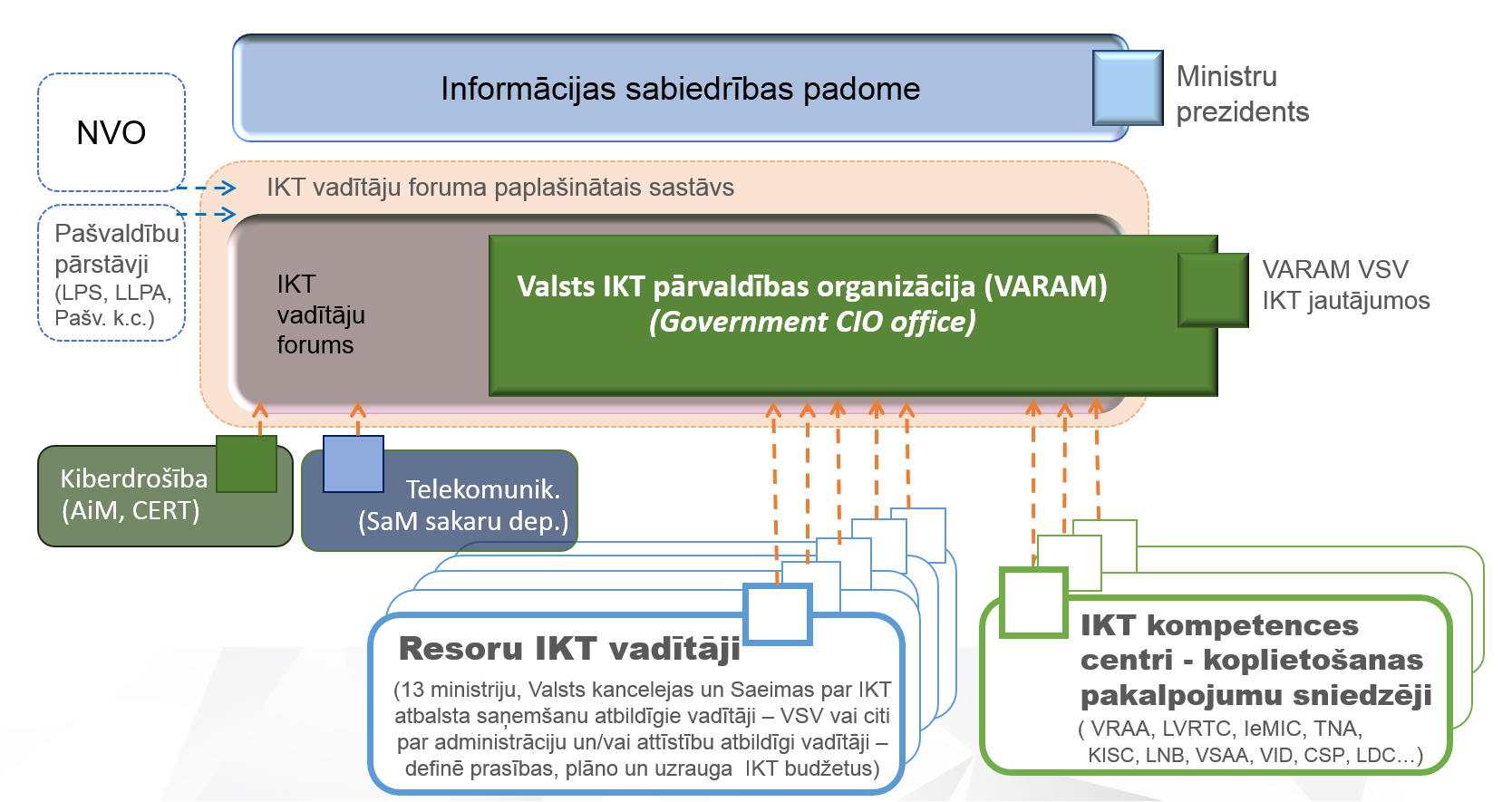 1. attēls.  IKT vadītāju foruma sastāvsMinistrijām sadarbībā ar VARAM ir jāizstrādā nozares līmeņa IKT arhitektūras konceptuālie plānojumi un IKT attīstības plāni, kas satur ne tikai informācijas sistēmu, bet arī resora izmantojamo un attīstāmo IKT pakalpojumu attīstības plānus. Nozaru līmeņa IKT arhitektūru konceptuālajiem plānojumiem ir jāatbilst Eiropas Savienības un valsts mērogā definētajiem IKT arhitektūras principiem (2014. gada 10. marta informatīvais ziņojums ”Par publiskās pārvaldes informācijas sistēmu konceptuālo arhitektūru”, informatīvais ziņojums “Par valsts vienotās IKT arhitektūras ieviešanu” un informatīvā ziņojuma pielikums “Latvijas valsts pārvaldes informācijas un komunikācijas tehnoloģiju sadarbspējas satvars”). Lai nodrošinātu valsts pārvaldes vienotās IKT arhitektūras un koplietošanas IKT pakalpojumu savstarpēji koordinētu attīstību, nozaru IKT arhitektūras konceptuālie plānojumi, kā arī informācijas sistēmu attīstības un IKT pakalpojumu attīstības un izmantošanas plāni un to izmaiņas ir jāsaskaņo ar VARAM. Tādējādi valsts līmeņa valsts vienotās IKT arhitektūras pārvaldības process, ko šobrīd attiecībā uz SAM 2.2.1. projektiem īsteno VARAM, turpmāk ietvers arī nozaru un pašvaldību IKT arhitektūru konceptuālo plānojumu attīstības koordināciju  un saskaņošanu, nozaru ministrijām pašām pārņemot atbildību par tādu nozares un iestādes līmeņa IKT attīstības aktivitāšu (projektu) pārvaldību, kuras būtiski neietekmē valsts vienoto IKT arhitektūru kopumā – pāri resora robežām. Tādējādi atsevišķo nozaru īstenojamo IKT attīstības aktivitāšu atbilstību valsts vienotās IKT arhitektūras principiem, nozaru IKT arhitektūru konceptuālajiem plānojumiem un definētajiem attīstības plāniem tiks pārvaldīta nozaru IKT vadītāju sadarbībā ar VARAM kā valsts IKT pārvaldības organizāciju. Nozaru līmeņa IKT pārvaldības uzdevums būs arī izvirzīt minimālās prasības īstenojamo IKT attīstības aktivitāšu (projektu) resursu un kompetenču nodrošinājumam. Būtu vēlams, lai nozaru līmeņa IKT pārvaldības nostiprināšanas ietvaros, visas nozaru ministrijas ieviestu IKT budžetu plānošanas un izpildes uzraudzības procesus nozaru līmenī jau sākot ar 2021. gada valsts budžeta likuma plānošanu.Valsts datu apstrādes mākoņa attīstība Mūsdienīgas IKT arhitektūras sistēmas var efektīvi darbināt gan, izmantojot publiskos - komersantu sniegtos mākoņdatošanas pakalpojumus, gan gadījumos, kad datu aizsardzības prasības nepieļauj ārpus valsts pārvaldes tiešas kontroles esošu pakalpojumu izmantošanu, atbilstoši attīstītus valsts skaitļošanas infrastruktūras pakalpojumus. Skaitļošanas infrastruktūras (t.i. skaitļošanas jaudu un datu uzkrāšanas) pakalpojumi ir pakalpojumi, kuriem nav nozaru specifikas. Tāpēc tos, neatkarīgi no pārvaldes nozaru piederības, var nodrošināt specializēti kompetenču centri. Ņemot vērā valsts pārvaldes IKT infrastruktūras resursu ierobežotību, ir svarīgi, lai skaitļošanas infrastruktūras pakalpojumi būtu savstarpēji sadarbspējīgi, nodrošinot savstarpējas rezervēšanās un dinamiskas skaitļošanas jaudas piesaistes iespējas. Virtualizētas skaitļošanas infrastruktūras tehnoloģijas šādas iespējas var nodrošināt gan virtuālo serveru, gan konteinerupārvaldības līmenī. Jau šobrīd praktiski visos valsts pārvaldes rīcībā esošajos datu centros ir izveidoti skaitļošanas jaudu virtualizācijas risinājumi ar dažādu pārvaldības automatizācijas līmeni. Tie teorētiski pieļauj savstarpējas rezervēšanās un jaudu papildināšanas iespējas virtuālo serveru līmenī, tomēr tehnoloģisko risinājumu atšķirību, datu pārraides tīklu konfigurāciju un pārvaldības automatizācijas ierobežojumu dēļ, dažādi valsts skaitļošanas infrastruktūras pakalpojumu nodrošinātāji šādus risinājumus vēl nav izveidojuši un tuvākajā laikā to arī neplāno.Ņemot vērā virtuālo serveru līmeņa sadarbspējas tehnoloģiskos ierobežojumus, par perspektīvāku ir uzskatāma valsts koplietošanas skaitļošanas infrastruktūras sniedzēju sadarbība būtiski augstāku tehnoloģiskās neatkarības un izmaiņu dinamikas līmeni nodrošinošā konteineru pārvaldības līmenī. Tāpēc ir svarīgi, lai koplietošanas skaitļošanas infrastruktūras pakalpojumu sniedzēji attīstītu savas IKT infrastruktūras par automatizētu konteineru pārvaldību nodrošinošiem mākoņdatošanas risinājumiem, kas var efektīvi savstarpēji integrēties valsts datu apstrādes mākoņa infrastruktūrā. Jau iepriekš, nosakot ierobežojumus Eiropas Savienības fondu ieguldījumiem valsts pārvaldes IKT infrastruktūrā, ir veicināta ierobežota skaita kompetences centru attīstība skaitļošanas infrastruktūras pakalpojumu jomā. Tomēr, ir nepieciešams vēl stingrāks un precīzāks regulējums, lai sekmētu savstarpēji sadarbspējīgu mākoņdatošanas pakalpojumu attīstību, pieļaujot arī cita veida investīcijas valsts pārvaldes skaitļošanas infrastruktūrās tikai kā nepieciešamus, pamatotus un saskaņotus izņēmumus. Tāpat, tikai ierobežotu laiku un pamatotu un saskaņotu izņēmumu kārtā ir pieļaujamas investīcijas skaitļošanas infrastruktūrās (datu centru iekārtās), kas tiek izvietotas citu institūciju (koplietošanas pakalpojumu sniedzēju) datu centros. Tā vietā ir izmantojami šo koplietošanas pakalpojumu sniedzēju augstākas pievienotās vērtības koplietošanas pakalpojumi – vismaz skaitļošanas infrastruktūras pakalpojumu līmenī.Obligāts priekšnoteikums skaitļošanas infrastruktūras koplietošanas pakalpojumu turpmākai attīstībai ir atbilstošu spēju - datu centru infrastruktūras un kompetenču esamība institūcijas rīcībā. Ņemot vērā apjomaieguvumus skaitļošanas infrastruktūras pakalpojumu jomā, minimālā prasība pieejamās un produktīvi izmantojamās infrastruktūras apjomam ir datu apstrādes un uzkrāšanas iekārtu vismaz 750 nosacīto statņu augstuma vienību apmērā, pakalpojuma sniedzēja pārvaldībā esošā datu centrā, kas tehniski nodrošina iespējas sniegt TIER 2 prasību līmenim atbilstošus skaitļošanas infrastruktūras pakalpojumus.     Ministrijām, kuras uzskatīs par lietderīgu turpināt attīstīt skaitļošanas infrastruktūras koplietošanas pakalpojumus, ir jānodrošina koplietošanas pakalpojumu sniedzēju atbilstību zemāk norādītajām prasībām:  jānodrošina, ka nozares skaitļošanas infrastruktūras pakalpojumu sniedzēja rīcībā ir nepieciešamās spējas (kvalificēts personāls)) un resursi (datu centra infrastruktūra vismaz 750 nosacīto statņu augstuma vienību iekārtu apjomā, no tehnisko prasību viedokļa nodrošinot iespēju sniegt skaitļošanas infrastruktūras pakalpojumus atbilstoši TIER 2 līmeņa prasībām);ne vēlāk kā līdz 2020. gada 30. jūnijam ministrijām jāinformē VARAM par nodomu nozares ietvaros attīstīt skaitļošanas infrastruktūras koplietošanas pakalpojumu sniedzēju, iesniedzot VARAM saskaņojumam pakalpojuma sniedzēja attīstības plānu, kurā definēts pakalpojuma sniedzēja sākotnējais pakalpojumu apjoms, kā arī attīstības plāns, norādot konkrētas specializācijas jomas, attīstot paaugstinātas pievienotās vērtības pakalpojumus, piemēram, platformas kā pakalpojumi;    skaitļošanas infrastruktūras pakalpojuma sniedzēja attīstības plānam ir jāparedz līdz 2023. gada 30. jūnijam nodrošināt, ka:koplietošanas pakalpojumu sniedzēja infrastruktūrā konteineru pārvaldības līmenī sadarbspējīgai mākoņdatošanas infrastruktūrai veidos vismaz 30% no kopējā skaitļošanas infrastruktūras apjoma, turpmākās attīstības plānā paredzot līdz 2024. gada 30. novembrim šīs daļas palielināšanu līdz vismaz 50%; skaitļošanas infrastruktūras koplietošanas pakalpojumi ir aprakstīti, reģistrēti valsts līmeņa IKT pakalpojumu un resursu pārvaldības sistēmā VIRSIS, to sniegšana tiek uzskaitīta un pakalpojumu pieejamībai ārpus pārvaldes nozares robežām (citu ministriju iestādēm) nav nepamatotu ierobežojumu;datu apstrādes pakalpojumu pārvaldībai tiek izmantota pakalpojumu pārvaldības un lietotāju atbalsta sistēmu (angl. service desk), kas, savukārt, ir integrēta ar valsts līmeņa IKT pakalpojumu un resursu pārvaldības sistēmu VIRSIS. Ministrijām, kuras neattīstīs datu apstrādes pakalpojumus nozares ietvaros, nozaru IKT stratēģijās un IKT infrastruktūras pakalpojumu izmantošanas plānos ir jāparedz pilnīgu pāreju uz citu nozaru koplietošanas pakalpojumu vai komerciālu ārpakalpojumu izmantošanu šajā jomā, vēlākais līdz 2023. gada 30. jūnijam. Lai paātrinātu pāreju uz koplietošanas pakalpojumu izmantošanu skaitļošanas infrastruktūras jomā, sākot ar 2020. gada 1. jūliju tiks noteikti ierobežojumi datu centru iekārtu aprīkojuma (t.sk. serveru un datu uzkrāšanas iekārtu) iegādei, neatkarīgi no tās finansējuma avota. Tā tiek pieļauta tikai skaitļošanas infrastruktūras koplietošanas pakalpojumu sniedzējiem, kuri iesniegs un saskaņos skaitļošanas infrastruktūras pakalpojumu attīstības plānus VARAM, kā arī ar VARAM saskaņotās pamatotu izņēmumu situācijās.Datorizēto darba vietu un citu IKT atbalsta pakalpojumu nodrošināšana  Datorizēto darba vietu nodrošinājumam un aprīkojumam ir jāatbilst tajās izpildāmajām darba funkcijām, sekmējot šo funkciju kvalitatīvu un produktīvu izpildi. Lai arī valsts pārvaldes darbinieku darba saturā ir daudz kopīga, šīs prasības var arī būtiski atšķirties, piemēram, attiecībā uz prasībām pret darba vietas mobilitāti vai iesaisti apjomīgu dokumentu izstrādē vai rediģēšanā. Lai optimāli plānotu datorizēto darba vietu nodrošinājumu un aprīkojumu, to lietotājus (amatus) ir jāsadala datorizēto darba vietu lietotāju grupās (profilos), atbilstoši darba funkciju pamatotām prasībām pret datorizēto darba vietu tehnoloģisko (t.sk. programmatūras) aprīkojumu. Nozaru ministrijas un to padotības iestādes var lemt par savām nozarēm optimālu profilu daudzveidību, ņemot vērā, gan iespējamo programmatūras iegādes ietaupījumu, gan atbalsta pakalpojumu mēroga ietaupījumu līdzsvaru. Pieļaujot atsevišķus izņēmumus specifisku darbu veicējiem, lietotāju standarta profilu skaitam iestādēs un nozarēs nevajadzētu pārsniegt 3-4, par vēlamu efektīvas pārvaldības un atbalsta interesēs iesakot viena pilnīgi unificēta vai divu profilu ieviešanu. Lai varētu balstīt turpmāko koplietošanas pakalpojumu plānošanu uz objektīviem datiem, VARAM aicina nozaru ministrijas iesniegt priekšlikumus par lietotāju grupām (profiliem) un to lietotāju standarta profilu aptuveno skaitu nozaru ministrijās līdz 2020. gada 30. septembrim.  Tāpat kā skaitļošanas infrastruktūras pakalpojumiem, arī datorizēto darba vietu nodrošinājuma pakalpojumiem nav nozaru specifikas, ja par tādu neuzskata īpašās prasības, kas tiek izvirzītas akreditējamo datu apstrādes infrastruktūru iekārtām. Līdz ar to arī datorizēto darba vietu nodrošinājuma, ieskaitot arī akreditējamās IKT infrastruktūras nodrošinājumu, var īstenot šaurs specializētu koplietošanas pakalpojumu sniedzēju loks, neatkarīgi no pakalpojumu sniedzēju un saņēmēju pārvaldes nozares piederības. Tāpēc, plānojot valsts pārvaldes nozaru IKT infrastruktūras pakalpojumu attīstību, nozaru ministrijām ir jāizvērtē datorizēto darba vietu nodrošināšanas pakalpojumu attīstīšanas lietderību, kā alternatīvu izvērtējot citu koplietošanas vai komerciālu pakalpojumu izmantošanas iespējas. Ministrijām, kas uzskatīs par lietderīgu attīstīt datorizēto darba vietu nodrošināšanas pakalpojumu attīstību nozares ietvaros, to IKT infrastruktūras pakalpojumu izmantošanas un attīstības ceļa kartēs ir jāparedz nozares attīstāmo pakalpojumu atbilstību zemāk minētajām minimālajām prasībām, kas sasniedzama līdz 2023. gada 30. jūnijam:jānodrošina, ka nozares datorizēto darba vietu pakalpojumu sniedzēja rīcībā ir nepieciešamās spējas (kvalificēts personāls un darba procesi, kas balstīti uz atbilstošu sadalītās infrastruktūras pārvaldības platformu izmantošanu), kas ir pierādījuši sevi darbībā, nodrošinot pakalpojumu vismaz 3000 datorizēto darba vietu apjomā; datorizēto darba vietu nodrošināšanas pakalpojums ietver visu apkalpojamo datorizēto darba vietu (stacionāro un portatīvo datoru) attālinātu pārvaldību, nodrošinot vismaz programmatūras attālinātas atjaunināšanas (ielāpi) un datorlietotāju attālināta interaktīva atbalsta funkcionalitāti;datorizēto darba vietu nodrošināšanas koplietošanas pakalpojumi ir aprakstīti, reģistrēti valsts līmeņa IKT pakalpojumu un resursu pārvaldības sistēmā VIRSIS, to sniegšana tiek uzskaitīta un pakalpojumu pieejamībai ārpus pārvaldes nozares robežām (citu ministriju iestādēm) nav nepamatotu ierobežojumu;datorizēto darba vietu pārvaldības un lietotāju atbalsta risinājums izmanto centralizētu pakalpojumu pārvaldības un lietotāju atbalsta sistēmu (service desk), kas, savukārt, ir integrēta ar valsts līmeņa IKT pakalpojumu un resursu pārvaldības sistēmu VIRSIS. Ministrijām, kuras neattīstīs datorizēto darba vietu nodrošināšanas pakalpojumus nozares ietvaros, nozaru IKT stratēģijās un IKT infrastruktūras pakalpojumu izmantošanas plānos ir jāparedz pilnīgu pāreju uz citu nozaru koplietošanas pakalpojumu vai komerciālu ārpakalpojumu izmantošanu šajā jomā, vēlākais līdz 2023. gada 30. jūnijam.   Specializēto kompetences centru organizācija, pārvaldība un nostiprināšana Daļēji centralizētās IKT pārvaldības modelis paredz IKT koplietošanas pakalpojumu nodrošināšanu ar vairāku specializētu kompetenču centru – koplietošanas pakalpojumu sniedzēju palīdzību. Kā rāda vēsturiski pirmā koplietošanas pakalpojumu centra VRAA pieredze, visiem koplietošanas pakalpojumu sniedzējiem kopīgi izaicinājumi ir finanšu un kompetenču resursu piesaiste un nodrošināšana koplietošanas pakalpojumu sniegšanai. Lai atvieglotu šo jautājumu risināšanu, tādējādi dodot papildus motivāciju koplietošanas pakalpojumu sniegšanai, VARAM piedāvā veikt šādas darbības:nodalīt koplietošanas pakalpojumu sniegšanas finansējumu atsevišķi nodalītās valsts budžeta apakšprogrammās, turpmāk ņemot vērā koplietošanas pakalpojumu nozīmību, prioritāri piešķirot valsts budžeta finansējumu koplietošanas pakalpojumu apakšprogrammām ikgadējā valsts budžeta plānošanas procesā;izstrādāt koplietošanas pakalpojumu sniegšanas, novērtēšanas un pārvaldīšanas (t.sk. finansēšanas) modeli, kas paredz sniegto koplietošanas pakalpojumu apjoma un kvalitātes izvērtēšanu ne retāk, kā vienu reizi ceturksnī, nodrošinot atbilstošas korekcijas iestāžu – koplietošanas sniedzēju koplietošanas pakalpojumu apakšprogrammu budžetu apmēros. Kā alternatīva operatīvi, ne retāk kā reizi ceturksnī pārvērtējamām un koriģējamām pakalpojumu sniedzēju īpašo budžeta apakšprogrammu un pakalpojumu saņēmēju budžetu korekcijām, ir izskatāma iespēja ieviest uz savstarpējiem līgumiem (starpresoru vienošanos) balstītus norēķinus par koplietošanas pakalpojumu sniegšanu ārpus pārvaldes nozares (resora) ietvariem; pārskatīt koplietošanas pakalpojumu sniegšanā iesaistīto IKT speciālistu amatu kategorijas atbilstoši sniegto pakalpojumu kritiskumam un saņēmēju skaitam.Līdzšinējā – Latvijas valsts pārvaldē vēl ļoti ierobežotā pārresoru koplietošanas pakalpojumu sniegšanas pieredze parāda, ka uzlabojumiem koplietošanas pakalpojumu pārvaldības organizācijā ir jāizvirza arī mērķis atvieglot potenciālajiem koplietošanas pakalpojumu izmantotājiem viņu situācijai atbilstošāko pakalpojumu un to piegādātāju izvēli. Citiem vārdiem – VESPC un alternatīvo IKT infrastruktūras pakalpojumu pieredze parāda, ka mākoņdatošanas ziņojumā formulētā ideja par kompetenta IKT infrastruktūras pakalpojumu pārvaldnieka nepieciešamību nedrīkst palikt neīstenota. VARAM piedāvā pie tās atgriezties, ne tikai paplašinot VESPC pakalpojumu tvērumu un papildus LVRTC iesaistot IKT infrastruktūras koplietošanas pakalpojumu sniegšanas valsts funkcijas izpildē arī citas valsts pilnīgā kontrolē esošas kapitālsabiedrības un valsts institūcijas, savukārt koplietošanas pakalpojumu pārvaldības modeli reorganizēt, centralizētajai pārvaldībai uzticot pakalpojumu kataloga, pakalpojumu piegādes līmeņu uzraudzības, kā arī pakalpojumu attīstības un izmaksu efektivitātes uzraudzības funkcijas. Jaunajam pārvaldības modelim ir jāparedz iespēju pakalpojumu piegādes līmeņu objektīvajiem rādītājiem un pakalpojumu saņēmēju apmierinātībai ar saņemtajiem pakalpojumiem reāli un pietiekami efektīvi ietekmēt koplietošanas pakalpojumu sniedzējus.VARAM piedāvā vienveidīgu - centralizētu koplietošanas pakalpojumu pārvaldību piemērot visa veida IKT koplietošanas pakalpojumiem, kas tiek sniegti pāri pārvaldes nozaru (resoru) robežām. Detalizētu priekšlikumu par jauna koplietošanas pakalpojumu pārvaldības modeļa ieviešanu, kas ietvers nepieciešamās pārmaiņas tiesiskā regulējuma, organizācijas struktūru un pakalpojumu attīstības, piegādes līmeņu uzraudzības, kā arī finansējuma pārvaldības jomās, VARAM sadarbībā ar Valsts kanceleju,  Tieslietu un Finanšu ministrijām sagatavos izskatīšanai MK līdz 2020. gada 15. novembrim.  Vides aizsardzības un reģionālās attīstības ministrs	                     J.PūceLauris Linabergs, 67026404lauris.linabergs@varam.gov.lvVineta Brūvere, 67026575vineta.bruvere@varam.gov.lv